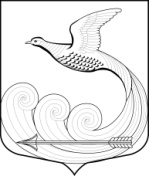 Глава местной администрациимуниципального образования Кипенское сельское поселениемуниципального образования Ломоносовского муниципального районаЛенинградской областиПОСТАНОВЛЕНИЕ10.02.2014г.  № 43д. Кипень«Об утверждении Положения о порядке расходования средств резервного фонда администрации сельского поселения для предупреждения и ликвидации чрезвычайных ситуаций»В соответствии с п. 2 статьи 11 и статьей 25 Федерального закона от 21 декабря . № 68-ФЗ «О защите населения, территорий от чрезвычайных ситуаций природного и техногенного характера», положениями статьи 81 Бюджетного кодекса Российской Федерации, администрация муниципального образования Кипенское сельское поселение ,ПОСТАНОВЛЯЮ:1. Утвердить прилагаемый Порядок расходования средств резервного фонда администрации муниципального образования Кипенское сельское поселение для предупреждения и ликвидации чрезвычайных ситуаций (Приложение).2. Администрации муниципального образования Кипенское сельское поселение опубликовать настоящее постановление в средствах массовой информации и в сети интернет на официальном сайте МО Кипенское СП.3. Настоящее постановление вступает в силу со дня подписания.4. Контроль за выполнением настоящего постановления оставляю за собой.И. о. главы местной администрации МО Кипенское сельское поселение                                           Е.Н. АбакумовПриложениек постановлению Главы администрации муниципального образования Кипенское сельское поселение от  10.02.2014г.  № 43Порядок
расходования средств резервного фонда администрации муниципального образования Кипенское сельское поселение для предупреждения и ликвидации чрезвычайных ситуаций.1. Настоящий Порядок расходования средств резервного фонда администрации муниципального образования Кипенское сельское поселение для предупреждения и ликвидации чрезвычайных ситуаций и последствий стихийных бедствий (далее - Порядок) определяет правила использования (выделения и расходования) средств из резервного фонда администрации муниципального образования Кипенское сельское поселение для предупреждения и ликвидации чрезвычайных ситуаций локального и муниципального характера в границах территории муниципального образования Кипенское сельское поселение (далее - резервный фонд).2. Финансирование мероприятий по предупреждению и ликвидации чрезвычайных ситуаций природного и техногенного характера (далее - чрезвычайные ситуации) из резервного фонда производится в тех случаях, когда угроза возникновения или возникшая чрезвычайная ситуация достигла таких масштабов, при которых собственных средств организаций, юридических лиц, индивидуальных предпринимателей, страховых фондов и других источников недостаточно для ее предупреждения и (или) ликвидации.Возмещение расходов бюджета муниципального образования Кипенское сельское поселение, связанных с предупреждением и ликвидацией последствий чрезвычайных ситуаций, произошедших по вине юридических или физических лиц, осуществляется в соответствии с действующим законодательством.3. При обращении к Главе администрации муниципального образования Кипенское сельское поселение о выделении средств из резервного фонда (не позднее одного месяца со дня возникновения чрезвычайной ситуации) организации, юридические лица, индивидуальные предприниматели должны указывать данные о количестве погибших и пострадавших людей, размере материального ущерба, размере выделенных и израсходованных на ликвидацию чрезвычайной ситуации средств.Обращение, в котором отсутствуют указанные сведения, возвращается без рассмотрения.4. По поручению Главы администрации муниципального образования Кипенское сельское поселение комиссия по предупреждению и ликвидации чрезвычайных ситуаций и обеспечению пожарной безопасности муниципального образования Кипенское сельское поселение рассматривает возможность выделения средств из резервного фонда и вносит ему предложения в месячный срок со дня соответствующего поручения.Для рассмотрения данного вопроса обратившиеся организации, юридические лица, индивидуальные предприниматели представляют председателю комиссии по предупреждению и ликвидации чрезвычайных ситуаций и обеспечению пожарной безопасности муниципального образования Кипенское сельское поселение документы, обосновывающие размер запрашиваемых средств,В случае непредставления необходимых документов в течение месяца со дня соответствующего поручения Главы администрации муниципального образования Кипенское сельское поселение вопрос о выделении средств из резервного фонда не рассматривается.При отсутствии или недостаточности средств резервного фонда Глава администрации муниципального образования Кипенское сельское поселение вправе обратиться в установленном порядке в Правительство Ленинградской  области с просьбой о выделении средств из резервного фонда Правительства Ленинградской  области для ликвидации чрезвычайных ситуаций.5. Основанием для выделения средств из резервного фонда является постановление администрации муниципального образования Кипенское сельское поселение, в котором указывается размер ассигнований и их целевое расходование.Средства из резервного фонда выделяются для частичного покрытия расходов на финансирование следующих мероприятий по предупреждению и ликвидации чрезвычайных ситуаций локального и муниципального характера: проведение мероприятий по предупреждению чрезвычайных ситуаций при угрозе их возникновения; проведение поисковых и аварийно-спасательных работ в зонах чрезвычайных ситуаций; проведение неотложных аварийно-восстановительных работ на объектах жилищно-коммунального хозяйства, социальной сферы, промышленности, энергетики, транспорта и связи, пострадавших в результате чрезвычайной ситуации;закупка, доставка и кратковременное хранение материальных ресурсов для первоочередного жизнеобеспечения пострадавшего населения; развертывание и содержание временных пунктов проживания и питания для пострадавших граждан в течение необходимого срока, но не более одного месяца (из расчета за временное проживание - до 100 рублей на человека в сутки, за питание - до 100 рублей на человека в сутки);оказание единовременной материальной помощи пострадавшим гражданам (из расчета до 5 тыс. рублей на человека, но не более 10 тыс. рублей на семью);оказание гражданам финансовой помощи в связи с утратой ими имущества первой необходимости (из расчета за частично утраченное имущество - до 5 тыс. рублей на семью, за полностью утраченное имущество - до 10 тыс. рублей на семью).Использование средств резервного фонда на другие цели запрещается.6. Управление финансового обеспечения администрации аппарата администрации муниципального образования Кипенское сельское поселение и отдел по делам ГО и ЧС аппарата администрации муниципального образования Кипенское сельское поселение организуют учет и осуществляют контроль за целевым расходованием средств резервного фонда.7. Финансирование плановых мероприятий по предупреждению чрезвычайных ситуаций и последующих мероприятий по восстановлению объектов экономики и территорий, пострадавших в результате чрезвычайных ситуаций, осуществляются за счет собственных средств организаций, средств соответствующих бюджетов и других источников.8. В случае если к концу текущего финансового года средства резервного фонда не использованы в полном объеме, комиссия по предупреждению и ликвидации чрезвычайных ситуаций и обеспечению пожарной безопасности муниципального образования Кипенское сельское поселение в первой декаде предпоследнего месяца финансового года направляет Главе администрации муниципального образования Кипенское сельское поселение предложения по использованию указанных денежных средств на проведение мероприятий по предупреждению чрезвычайных ситуаций.